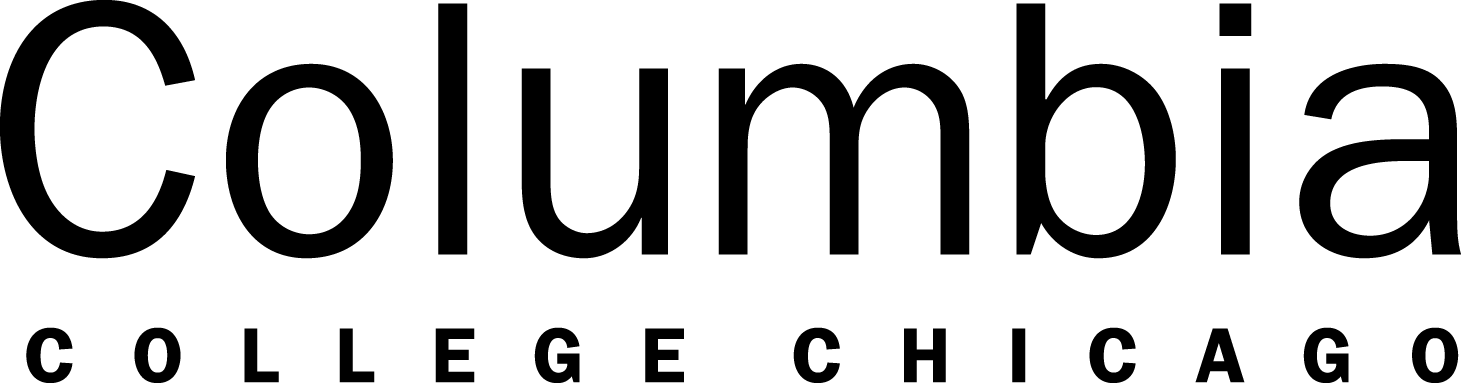 Informed Consent Form Template Instructions for Completing the Form The Informed Consent Form Template has been made available to provide guidance and suggested language that may be used to inform participants about the research study, the requirements for participation, and the participants’ rights and responsibilities.Instructions for using the template:Leave all text that is not highlighted as-isFollow the instructions in all areas that are highlighted in grey. Once you have completed the instructions, delete them from the document and remove highlighting. Follow the formatting that exists in the template and type in the information that pertains to your studyRemove this instruction sheet from the final documentIMPORTANT - Please review the following as you prepare the consent form:You should select a font that is easy to read and a font size no smaller than 12 point.  The consent document must be written using lay language, at an 8th grade reading level (similar to the level used by popular magazines and newspapers) that is appropriate for the participant population. It is to be written in the second person (e.g., you are invited to participate, your child will be assigned, etc.). Microsoft Word has a tool to assess readability. The form should be written as if the investigator and participant are engaged in conversation.The use of bulleted or numbered lists and/or tables may be helpful to explain study procedures, timelines, inclusion/exclusion criteria, etc…  All pages must leave 1 inch margins on all sides..Consent form pages must be numbered and should follow the following format “page X of X.”  When amending the consent form include the revision date in the footer. Unless otherwise noted, all sections of the consent form (formatted as shown with proper headings) are required. The format of the template is appropriate for most research studies.  If you feel that the format of the consent template would not be appropriate for your study, please explain why this is the case in the IRB-1 protocol application at the time of submission and submit an alternative version.  Research participants should be provided with a copy of the informed consent form for their records.If you have questions concerning use of the template or need assistance preparing the consent form, please contact the Institutional Review Board staff at 312-369-8795 or IRB@colum.edu.  Informed Consent FormConsent Form for Participation in a Research StudyTitle of Research Project:  Principal Investigator:  Faculty Advisor:  Chair of Thesis Committee: INTRODUCTIONYou are invited to participate in a research study to . This consent form will give you the information you will need to understand why this study is being done and why you are being invited to participate. It will also describe what you will need to do to participate and any known risks, inconveniences or discomforts that you may have while participating. You are encouraged to think this over. You are also encouraged to ask questions now and at any time. If you decide to participate, you will be asked to sign this form and it will be a record of your agreement to participate. This process is called ‘informed consent.’ You will receive a copy of this form for your records.You are being asked to participate because PURPOSE OF THE STUDYThe purpose of this research study is  PROCEDURESIf you agree to participate in this study, you will be asked to do the following:[POSSIBLE RISKS OR DISCOMFORTSThe risk(s) in this study is(are):POSSIBLE BENEFITSThe possible benefits of being in this study include:CONFIDENTIALITYConfidentiality means that the investigator will keep the names and other identifying information of the research participants private. The investigator will change the names and identifying information of research participants when writing about them or when talking about them with others, such as the investigator’s supervisors. The following procedures will be used to protect the confidentiality of your information:The researcher(s) will keep all study records locked in a secure location.Any audio and videotapes will be destroyed after insert period records to be kept year(s).All electronic files containing personal information will be password protected. Information about you that will be shared with others will be unnamed to help protect your identity.No one else besides the investigator will have access to the original data.At the end of this study, the researchers may publish their findings. You will not be identified in any publications or presentations.RIGHTSBeing a research participant in this study is voluntary. You may choose to withdraw from the study at any time without penalty. You may also refuse to participate at any time without penalty.Thoughtfully consider your decision to participate in this research study. We will be happy to answer any question(s) you have about this study. If you have further questions about this project or if you have a research-related problem, you may contact the principal investigator or the faculty advisor, . If you have any questions concerning your rights as a research subject, you may contact the Columbia College Chicago Institutional Review Board (IRB) staff at IRB@colum.edu.COST OR COMMITMENT.. COMPENSATION FOR ILLNESS AND INJURYIf you agree to participate in this study, your consent in this document does not waive any of your legal rights. However, in the event of harm arising from this study, neither Columbia College Chicago nor the researchers are able to give you money, insurance, coverage, free medical care or any other compensation injury that occurs as a result of the study. For this reason, please consider the stated risks of the study carefully.PARTICIPANT STATEMENTThis study has been explained to me. I volunteer to take part in this research. I have had opportunity to ask questions. If I have questions later about the research or my rights as a research participant, I can ask one of the contacts listed above. I understand that I may withdraw from the study or refuse to participate at any time without penalty. I will receive a copy of this consent form.All signature lines may not be needed for all studies – delete those that are not required for your study_______________________		____________________________		__________Participant/Parent/			Print Name:					Date:Guardian Signature:			Relationship (only if not participant):	______________________________________________________		____________________________		__________Assent of Minor Signature:		Print Name:					Date:_______________________		_____________________________		__________Principal Investigator’s 		Print Name:					DateSignature